ΔΗΜΟΣ  Ν.ΦΙΛΑΔΕΛΦΕΙΑΣ –Ν. ΧΑΛΚΗΔΟΝΑΣΔ/ΝΣΗ ΚΟΙΝΩΝΙΚΗΣ ΠΟΛΙΤΙΚΗΣΤΜΗΜΑ ΚΟΙΝΩΝΙΚΗΣ ΠΡΟΣΤΑΣΙΑΣΔΙΑΝΟΜΗ  ΤΡΟΦΙΜΩΝ Ο Δήμος Ν. Φιλαδέλφειας –Ν. Χαλκηδόνας στα πλαίσια της ένταξης της πράξης «Δομή Σίτισης και Κοινωνικού Παντοπωλείου Δήμου Φιλαδέλφειας-Χαλκηδόνας» στο Επιχειρησιακό Πρόγραμμα «Αττική 2014-2020» θα διανείμει τρόφιμα, στους δικαιούχους που έχουν εγκριθεί σύμφωνα με τις υπ. αριθμ. 25/2020, 27/2020, αποφάσεις του Δημοτικού Συμβουλίου. Καλούνται οι δικαιούχοι τμηματικά όπως προσέλθουν με την ταυτότητά τους και σε περίπτωση αδυναμίας με επικυρωμένη εξουσιοδότηση, προκειμένου να παραλάβουν τα είδη. Επίσης, να έχουν μαζί τους καροτσάκι ή άλλο μέσο για την παραλαβή των ειδών. ΠΛΗΡΟΦΟΡΙΕΣ Την ΔΕΥΤΕΡΑ 20 ΙΟΥΛΙΟΥ 2020εως και τηνΤην ΠΑΡΑΣΚΕΥΗ 24 ΙΟΥΛΙΟΥ 2020Από τις 10.00 π.μ. έως την 13.00 μ.μ.στο Κοινωνικό Παντοπωλείο  Μαραθώνος 26,Νέα Χαλκηδόνα. Κ.Παντοπωλείο:Μαραθώνος26, Ν.Χαλκηδόνα, τηλ.210 2582295  Δ/νση Κοινωνικής Πολιτικής / Τμήμα Κοινωνικής Προστασίας :     Αχαρνών 464, Ν.Χαλκηδόνα τηλ. 2102532047εσ. 301, 307, 309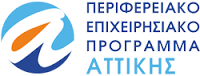 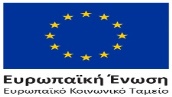 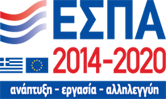 